SGLC Test Request FormThis form should be completed and submitted for the consideration of the SGLC Test Request Review Panel where;The test requested or equivalent is not available from / provided by the SGLC AND The test requires the use of Exome Panels/Whole Exome/ NGS panels costing over £1000Once completed – please return to:  nss.sglc@nhs.netInternal NSD Use OnlyNational Services Division (NSD)Gyle Square   EH12 9EBTelephone 0131 314 1523 www.nsd.scot.nhs.uk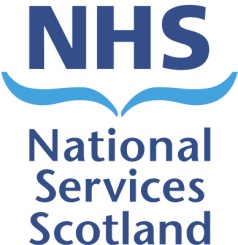 Date Request sentReferring Clinician:Regional Laboratory submitting form:Glasgow / Tayside / Lothian / GrampianBasic Patient Identifier:Patient initials / Postcode / Date of BirthClinical Assessment / Clinical Benefits:Please include details of why the test required is to be referred. A short description of the condition requiring specialist test/Clinical benefits. Other affected relatives – Likely mode of inheritanceSuspected gene/genesGenetic test /panel of tests required:Clinical Exome NGS panel Other (please state)Likelihood of identifying a mutation in proband / familyCost of test:Reason for TestTo confirm a clinical suspected diagnosis and confirmation of a mutation in a gene predisposing to this disease will allow a different management strategyInformation on how the result will change managementTo confirm a clinical suspected diagnosis and confirmation of a mutation in a gene predisposing to this disease will allow predictive testing in at risk relativesFrom pedigree- probable number of patients for whom predictive testing would be helpfulTo inform recurrence risk for which the couple wish prenatal diagnosis in the foreseeable futureTest Provider: Details of Laboratory providing test:Is laboratory accredited for this test?Yes/NoDate completed checklist receivedDate circulated to NSD for approval